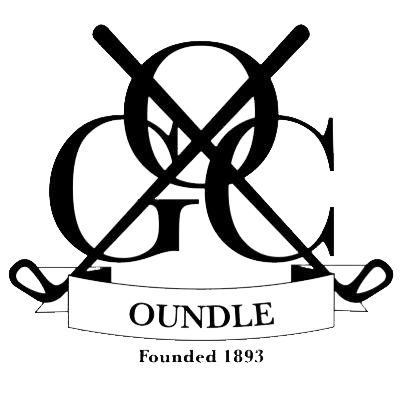 Bar & Catering OpportunityOundle Golf Club invite applications for the position of Contract Caterer responsible for all Food & Beverage operations at our Club. This is a self employed position that adds up to an exciting opportunity to further develop an established business in a newly refurbished restaurant on the edge of a beautiful market town. We offer the successful applicant(s) the chance to run their own business on an independent basis yet within the framework and in conjunction with the Golf Club. We are working towards a start date of Monday 29th April 2019.Apply in the first instance to: Veronica Lyon (Chairman) Oundle Golf Club, Benefield Road, Oundle, Peterborough PE8 4EZ oroffice@oundlegolfclub.com - marked FAO Veronica LyonPlease include a covering letter detailing why you feel that we should award you the contract, together with your up to date CV. Oundle Golf Club is situated in the heart of rural Northamptonshire on the edge of Oundle with a beautiful 18-hole golf course that is well established and popular.  We are looking for an experienced operator to take charge of all Bar and Catering arrangements associated with the golf and social activities of the Club, with the added opportunity to develop both a daytime and evening restaurant trade. The ideal candidate(s) will be ambitious and highly motivated to manage the delivery of food and beverages to members, guests and visitors. In addition, there will be Club functions and competition days where catering for around 100 people will be required. We have a wonderfully refurbished clubhouse in which to develop a thriving and successful business through innovation, excellent food and exceptional customer service.